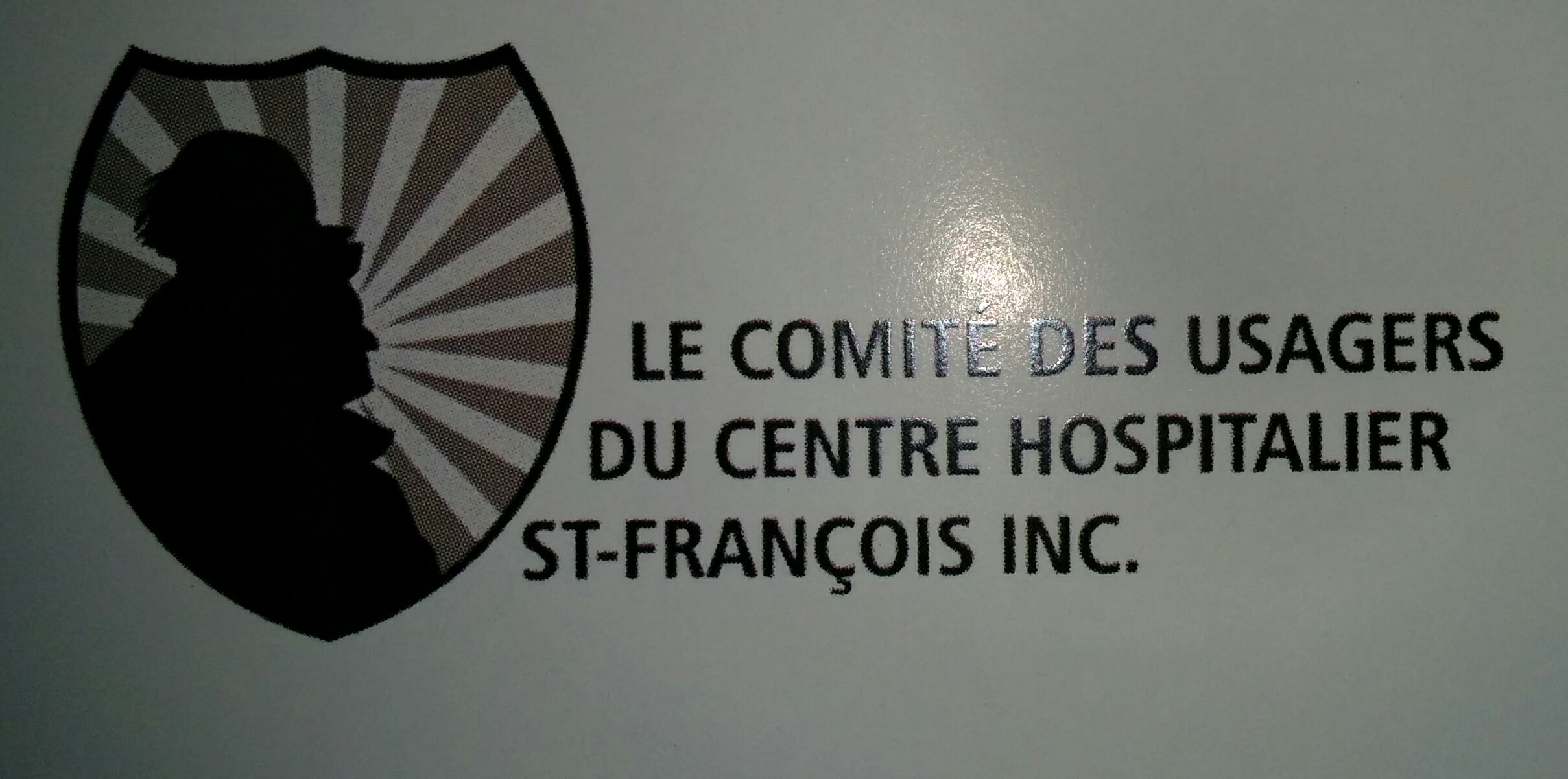 Avis à tousNotre assemblée générale annuelle aura lieu dimanche le 14 avril 2019Venez nous rencontrer en grand nombreVotre comité des usagers du C.H. Saint-Francois inc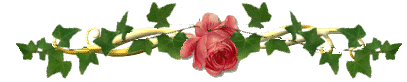 Les anniversaires du mois !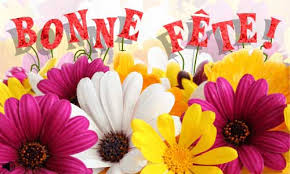 Résidents :Le 03 : Rita FradetteLe 17 : Clémence GodinLe 26 : Thérèse Roussel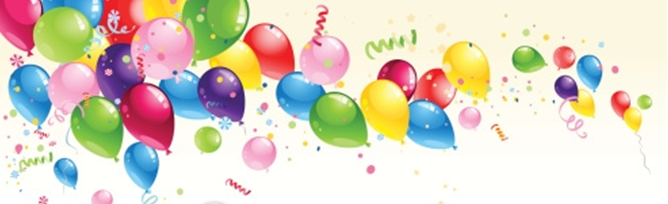 